4. DOĞUM DEMOSTRASYONU ANATMİK MAKETİ MODEL NO ; 42007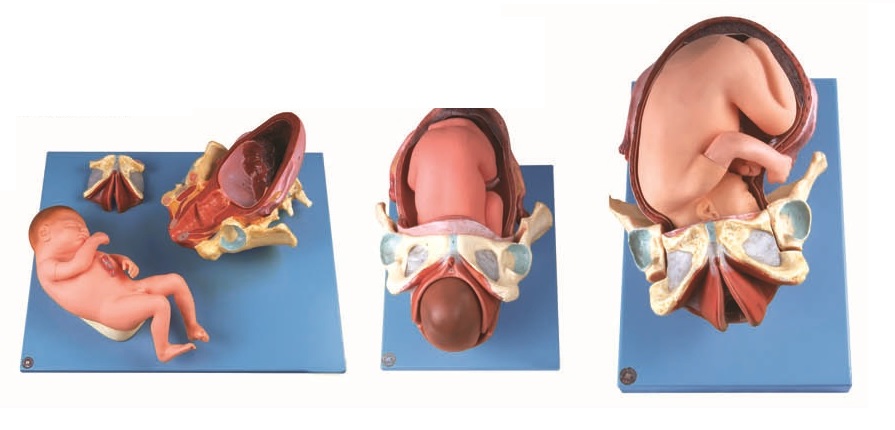 Maket üç ayrı birimden oluşan set halinde sunulmalıdır.Doğum öncesi üç ayrı prosedürün/aşamanın birer taban üzerinde sabit bir şekilde sergilendiği model seti halinde olmalıdır.Birinci Plaka üzerinde vagen açıklığı fetüs ve plesantalı rahim bulunmalıdır.İkinci Plaka üzerinde, Anne karnında bebeğin cenin pozisyonun bebek mankeni bulunmalıdır.Üçüncü Plaka üzerinde baş gelişli doğum pozisyonu bebek mankeni bulunmalıdır.Tabanları üzerinde sergilenen maketlerin PVC plastikten imal edilmiş ve normal büyüklükte olmalıdır.Maketler üzerinde uterus, fetus, ve pelsantanın pozisyonları incelenebilir olmalıdır.Maket normal doğum (baş geliş) prosedürünü sergilemelidir.PVC plastikten imal edilmiş olmalıdır.